……………………………………………………..				Mirsk, dnia ………………………Imię i nazwisko……………………………………………………..Adres zamieszkania Wnioskodawcy ……………………………………………………..Telefon kontaktowy								Burmistrz Miasta i Gminy Mirsk								pl. Wolności 39								59-630 MirskWNIOSEKo wykup komunalnego lokalu użytkowegoNiniejszym składam ofertę wykupu lokalu użytkowego, położonego w ……….………………………………………………………………………………………….,którego jestem głównym najemcą.Informuję, iż nie posiadam zaległości czynszowych/posiadam zaległości czynszowe* (liczba miesięcy, kwota) …………………………………………………………………...……Informuję, iż w ostatnich 5 latach był przeprowadzany remont części wspólnych budynku: tak – nie* (kwota) ……………………………………………………………………..…………………………………………………….Potwierdzenie przez Zarządcę lokalu (podpis i data)								…………………………………………………….								Data i czytelny podpis Wnioskodawcy W załączeniu:- kserokopia umowy najmu* - niepotrzebne skreślićKlauzula informacyjna RODO 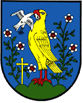 Urzędu Miasta i Gminy MirskNa podstawie art. 13 ust. 1 i 2 Rozporządzenia Parlamentu Europejskiego i Rady (UE) 2016/679 z dnia 27 kwietnia 2016 r. w sprawie ochrony osób fizycznych w związku z przetwarzaniem danych osobowych i w sprawie swobodnego przepływu takich danych zwanego „RODO”, informujemy:Klauzula informacyjna RODO Urzędu Miasta i Gminy MirskNa podstawie art. 13 ust. 1 i 2 Rozporządzenia Parlamentu Europejskiego i Rady (UE) 2016/679 z dnia 27 kwietnia 2016 r. w sprawie ochrony osób fizycznych w związku z przetwarzaniem danych osobowych i w sprawie swobodnego przepływu takich danych zwanego „RODO”, informujemy:Administrator Danych Osobowych Administratorem danych osobowych przetwarzanych w Urzędzie Miasta i Gminy Mirsk jest Burmistrz Miasta i Gminy Mirsk, pl. Wolności 39, 59-630 MirskInspektor Ochrony Danych OsobowychInspektorem Ochrony Danych Osobowych jest: Alicja Jaszczyszyn, tel. 75 62 22 169e-mail: rodo@mirsk.pl Podstawy przetwarzania danych przez Specjalistę ds. gospodarki nieruchomościami komunalnymiart.6 ust.1 lit.a na podstawie zgody wyrażonej przez osobę, której dane dotyczą,art.6 ust.1 lit.e RODO jako niezbędne do wykonywania zadań realizowanych w interesie publicznym lub w ramach sprawowania władzy publicznej powierzonej Administratorowi,art.6 ust.1 lit.b w celu wykonywania umów, gdzie stroną jest osoba, której dane dotyczą lub do podjęcia działań na żądanie tej osoby przed zawarciem umowy,  Prawa osoby, której dane dotycząDostępu do swoich danych oraz otrzymania ich kopii,Do sprostowania (gdy dane są nieaktualne bądź nieprawidłowe),Ograniczenia przetwarzania danych (wyłącznie do przechowywania) z zastrzeżeniem przypadków, o których mowa w art. 18 ust. 2 RODONie przysługuje osobie, której dane dotyczą prawo do wniesienia sprzeciwu wobec przetwarzanych danych na podstawie art. 21 RODO. Obowiązkowość podania danych W przypadku gdy zachodzą przesłanki przetwarzania danych osobowych czy stanowi przepis prawa lub zawierana jest umowa, z osobą której dane dotyczą podanie danych jest obowiązkowe.ZgodaJeżeli przetwarzanie danych odbywa się na podstawie art.6 ust.1 lit.a RODO czyli wyrażonej zgody w każdej chwili osobie, której dane dotyczą przysługuje prawo do cofnięcia zgody. Z tym, że cofnięcie zgody nie ma wpływu na czynności dokonane przed jej wycofaniem.Okres przechowywania danychDane osobowe przechowywane będą przez okres niezbędny do wykonywania czynności związanych z wykonywaniem swoich obowiązków lub powszechnie obowiązującego prawa. Udostępnianie danych osobowychOrganom władzy publicznej lub podmiotom działającym na ich zlecenie w zakresie i celach wynikających z przepisów prawa powszechnie obowiązującego,Stronom, z którymi Administrator danych zawarł umowy powierzenia przetwarzania danych.Transfer do kraju trzeciego lub organizacji międzynarodowejDane osobowe nie będą przekazywane do Państw trzecich lub organizacji międzynarodowych.Informacje o zabezpieczeniachAdministrator zapewnia odpowiednie środki organizacyjne i techniczne w celu zapewnienia bezpieczeństwa przetwarzania danych osobowych.Administrator zapewnia minimalizację przetwarzanych danych pod kątem: celowości, ilości, zakresu danych i ich przetwarzania, dostępności danych, czasu przechowywaniaAdministrator przeprowadza analizy ryzyka w czynnościach przetwarzania danych i dostosowuje odpowiednie środki zabezpieczające.Prawo wniesienia skargi do organu nadzorczegoW przypadku, gdy przetwarzanie danych budzi wątpliwości co do zgodności z prawem, przysługuje skarga do organu nadzorczego właściwego w sprawach ochrony danych osobowych, tj. Prezesa Urzędu Ochrony Danych Osobowych.